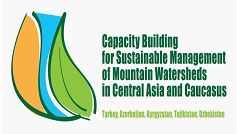 Orta Asya ve Kafkaslardaki Dağlık Havzaların Sürdürülebilir Yönetimi için Kapasite Geliştirme ProjesiSu Havzalarının Rehabilitasyonu ve Yönetimi Konusunda Eğitim ve Bilinç Oluşturmanın Rolü: Türkiye Deneyimi ve Orta Asya Ülkeleri İçin Tavsiyelerİsmail BELENBilinç Oluşturma ve Eğitim Danışmanı4 Aralık 2014ÖnsözFAO Orta Asya Alt Bölge Ofisi (FAOSEC)  tarafından koordine edilen projelerden birisi olan “Orta Asya ve Kafkaslardaki Dağlık Havzaların Sürdürülebilir Yönetimi için Kapasite Geliştirme Projesi”; Azerbaycan, Türkiye, Özbekistan, Kırgızistan ve Tacikistan’da uygulanmaktadır. “Su Havzalarının Rehabilitasyonu ve Yönetimi Konusunda Eğitim ve Bilinç Oluşturmanın Rolü: Türkiye Deneyimi ve Orta Asya Ülkeleri İçin Tavsiyeler” isimli bu rapor;  Projede “Bilinç Geliştirme ve Eğitim Danışmanı” olarak görev yapan İsmail Belen tarafından diğer danışmanlar ve proje yönetimi ile işbirliği halinde hazırlanmıştır.  Bu raporun hazırlanması aşamasında Türkiye ve proje ülkelerindeki uygulamalarından örnekler verilmiş, ardından tavsiyelerde bulunulmuştur. Yazım sistematiği olarak önce bazı tanımlar verilmiş, dağlık su havzalarında çalışan kurumlar incelenmiş, ardından konunun önemi irdelenmiş, Türkiye’de yürütülen çalışmalar gözden geçirilmiş, bu proje kapsamında yürütülen bilinç geliştirme ve eğitim faaliyetlerine değinilmiştir. Son olarak konu ile ilgili öneriler verilmiştir.Hazırlanan bu raporun Proje Ortağı Ülkeler ve Kurumlar için faydalı olmasını diler, katkıları için Proje Yönetimine ve beraber çalıştığım diğer Danışmanlara teşekkürlerimi sunarım.Önsöz	2Tablolar	4Kısaltma ve Terimler	4Giriş	51.	Havza Temelli Çalışan Kurumlar	61.1.	Türkiye	61.2.	Azerbaycan	91.3.	Kırgızistan	101.4.	Özbekistan	111.5.	Tacikistan	121.6.	Kurumlara İlişkin Özet Tablo ve Değerlendirme	132.  Havza Konusunda Bilinçlendirme ve Eğitimin Önemi	142.1.	Karar Vericiler	142.2.	Dağlık Havzalarda Yasayan Halk	222.3.	Havza Çalışmalarında Görev Alan Kamu Kuruluşları Ve STK’lar	222.4.	Genel Kamuoyu	233.	Halen Yürütülen Faaliyetler-Türkiye Örneği	243.1.	Kurumlarca Yürütülen Çalışmalar	243.1.1.	KTÜ ve İTÜ Orman Fakültelerinde Havza Yönetimi	253.1.2.	Hizmet İçi Eğitimler	263.2.	Uluslararası Projeler	263.2.1.	Doğu Anadolu Su Havzaları Rehabilitasyon Projesi- 1993-2001	273.2.2.	Anadolu Su Havzaları Rehabilitasyon Projesi- 2004-2012	273.2.3.	Çoruh Nehri Havzası Rehabilitasyon Projesi-2012-2019	283.2.4.	Murat Nehri Havzası Rehabilitasyon Projesi-2012-2018	283.3.	Başarılı ve Basarisiz Sonuçlar, Deneyimler	294.	Bu Proje Çerçevesinde Yürütülen Eğitim ve Bilinç Oluşturma Çalışmaları	295.	Elde Edilen Deneyimler Işığında Diğer Ülkelere Tavsiyeler	315.1.	Uluslararası İşbirliğine Dönük Tavsiyeler	315.2.	Ulusal Faaliyetlere Dönük Tavsiyeler	356.	Netice	36TablolarTablo 1 Proje Ülkelerinde Havza Temelli Çalışan Kurumlar	13Tablo 2 Havza Yönetimi İle İlgili Türkiye Mevzuatından Bir Kaç Örnek	21Tablo 3 Türkiye’deki Üst Düzey Karar Vericilerin Durumlarının Değerlendirilmesi	21Tablo 4 Türkiye’deki Medya Programlardan Bazı Örnekler	23Tablo 5 Türkiye’de Kurumlarca Düzenlenen Hizmet İçi Eğitimlerden Örnekler	26Tablo 6 Proje Ülkelerinde Aktif Uluslararası Süreçler-Örgütler-STKlar	34Kısaltma ve TerimlerAB	 Avrupa Birliği AFAD           	 Başbakanlık Afet ve Acil Durum Yönetimi Başkanlığı ASHRP 	 Anadolu Su Havzası Rehabilitasyon ProjesiÇEM               Çölleşme ve Erozyonla Mücadele Genel MüdürlüğüÇEDGM 	Çevresel Etki Değerlendirmesi, İzin ve Denetim Genel MüdürlüğüÇŞB	           Çevre ve Şehircilik BakanlığıDSHRP		Doğu Anadolu Havza Rehabilitasyon Projesi DB	           Dünya Bankası DSİ	           Devlet Su İşleri Genel Müdürlüğü GTHB             Gıda, Tarım ve Hayvancılık BakanlığıHYK	           Havza Yönetim KuruluHB                  Havza BirlikleriİD                   İklim DeğişikliğiMPGM 	Mekânsal Planlama Genel MüdürlüğüOGM	           Orman Genel MüdürlüğüOSİB               Orman ve Su İşleri BakanlığıSTK                 Sivil Toplum KuruluşlarıSUEN              Türkiye Su Enstitüsü SYGM	            Su Yönetimi Genel MüdürlüğüUHYKK 	Ulusal Havza Yönetimi Koordinasyon Kurulu UHYS	            Ulusal Havza Yönetim StratejisiUHYS-EP 	Ulusal Havza Yönetim Stratejisi Eylem PlanıGiriş “Orta Asya ve Kafkaslardaki Dağlık Su Havzalarının Sürdürülebilir Yönetimi için Kapasite Geliştirme Projesi” nin hedefi; “Dağlık havza uygulamaları, rehabilitasyonu ve sürdürülebilir yönetimine yönelik katılımcı ve entegre yaklaşımlar konusunda kamu oyunun, politikacıların ve karar vericilerin farkındalıklarının arttırılması ile ormancılık ve diğer ilgili kuruluşların bilgi ve deneyimlerinin güçlendirilmesi” olarak belirlenmiştir.Beklenen çıktılar olarak ise;Mevcut havza yönetimi deneyimleri, teknik rehberler, kurumsal yapı ve ülkelerin ihtiyaçlarının gözden geçirilmesi.Proje ülkelerindeki ormancılık kuruluşları ve diğer ilgili kurumlarda çalışan karar vericiler ve seçilmiş uzmanların entegre ve katılımcı yaklaşımla dağlık havzaların rehabilitasyonu ve sürdürülebilir yönetiminin planlanması ve uygulanması konusunda farkındalık, bilgi, deneyim, kapasite ve kararlılıklarının arttırılması.  Belirlenecek bir ülkede pilot uygulama yoluyla entegre ve katılımcı havza rehabilitasyonu planının hazırlanması ve uygulanması.Farkındalık yaratma, kapasite geliştirme ve eğitim malzemelerinin hazırlanması şeklinde belirlenmiştir. Proje metninde ifade edildiği üzere proje ülkelerindeki kamuoyunun, politikacıların ve karar vericilerin  “Su Havzalarının Rehabilitasyonu ve Yönetimi Konusunda ”ki farkındalıklarının arttırılmasına ihtiyaç bulunmaktadır.Diğer çıktıların yanında bu projeden beklenen çıktılardan birisi;  kamuoyu, politikacı ve karar vericilerin konuya dikkatlerinin nasıl sağlanacağı ve bu konuda neler yapılabileceğidir. Bunun için yapılan çalışmalardan elde edilen deneyimlerden istifade edilmesi beklenmektedir.  Bu raporda öncelikle havza temelli çalışan kurumlar  incelenmiş, yürütülen çalışmalar gözden geçirilmiş, bu proje kapsamında yürütülen bilinç geliştirme ve eğitim faaliyetlerine değinilmiş, nihayetinde konu ile ilgili öneriler verilmiştir.Havza Temelli Çalışan Kurumlar  Bu bölümde Türkiye ve diğer proje ülkelerindeki havza kavramı üzerinde durulmuş, havzada çalışan kurumlar incelenmiştir.TürkiyeHavza temelli çalışan kurumlar ve ilgili mevzuat konusuna değinmeden önce kısa da olsa; “havza” dan ne anlaşıldığına ve ilgili diğer birkaç tanıma yer verilmesinin faydalı olacağı değerlendirilmektedir. Havza ile ilgili olarak gerek ulusal, gerekse uluslararası seviyede farklı tanımlar bulunmaktadır.  Raporun konusu “Türkiye” örnekleri olduğu için Türkiye’de kullanılan tanımlar dikkate alınmış, bunun için de 4 Temmuz 2014 tarihli Resmi Gazete ’de yayımlanarak yürürlüğe giren “Ulusal Havza Yönetim Stratejisi (2014-2023)” isimli belgede yer alan tanımlar dikkate alınmıştır. Buna göre;Havza: Doğal sınırları içinde, iklim, jeoloji, topoğrafya, toprak, flora ve faunanın sular ile etkileşim içinde olduğu, suyun ayrım çizgisinden denize aktığı noktaya, kapalı havzalarda ise suyun toplandığı nihai noktaya göre suyun toplanma alanıdır. Havza Yönetimi:  Havzaların sağladığı hidrolojik işlevlerin ve hizmetlerin muhafaza edilmesi, toprak, su, biyolojik çeşitlilik ve diğer doğal kaynaklarının ve varlıklarının toplum yararına sürdürülebilir olarak yararlanılmasıdır. Havza Yönetim Kurulu: Havza düzeyinde önemli havza yönetim kararlarının ortaklaşa alınması, uygulama sonuçlarının izlenmesi, değerlendirilmesi ve eşgüdümün sağlanması ile ilgili çalışmaları gerçekleştirmek üzere, havza yöresindeki ilgili kamu kurumları ile diğer paydaşlardan (STK’lar, bilim kuruluşları, yerel yönetimler, vb.) oluşan kuruldur.  Havza Yönetim Planı: Bir havzadaki su, toprak ve biyolojik çeşitlilik kaynaklarının, varlıklarının ve canlı yaşamının korunmasını ve geliştirilmesini sağlamak üzere koruma-kullanma dengesi gözetilerek hazırlanan entegre plandır. Rehabilitasyon (İyileştirme): Mevcut ekosistemlerinin çeşitlilik, fonksiyon ve dinamiğinde, gerek insanlar tarafından verilen hasarlar ve gerekse doğal etkenler nedeniyle ortaya çıkan olumsuzlukların çözümü açısından alana özgü türlerin ve doğaya uygun yöntemlerin kullanılması ile yapılan iyileştirme çalışmalarıdır.  Türkiye’de havza tabanlı çalışan başlıca kamu kuruluşlarını incelediğimizde; Orman ve Su İşleri, Gıda Tarım ve Hayvancılık, Çevre ve Şehircilik Bakanlıklarının öne çıktığı görülmektedir. Kalkınma Bakanlığı da gerek planlamadaki rolü, gerekse Kalkınma Ajansları ve GAP, KOP gibi Bölgesel Kuruluşları ile önemli rol oynamaktadır.Bu çerçevede ilgili Bakanlıkları, bunların birimlerini ve diğer paydaşları şu şekilde sıralamak mümkündür.Orman ve Su İşleri Bakanlığı-OSİBÇölleşme ve Erozyonla Mücadele Genel Müdürlüğü (ÇEM)  Doğa Koruma ve Milli Parklar Genel Müdürlüğü (DKMP)Orman Genel Müdürlüğü (OGM) Devlet Su İşleri Genel Müdürlüğü (DSİ)  Su Yönetimi Genel Müdürlüğü (SYGM) Türkiye Su Enstitüsü (SUEN).Gıda, Tarım ve Hayvancılık Bakanlığı-GTHB	Tarım Reformu Genel Müdürlüğü (TRGM);  Bitkisel Üretim Genel Müdürlüğü (BÜGEM)Tarımsal Araştırmalar ve Politikalar Genel Müdürlüğü (TAGEM) Balıkçılık ve Su Ürünleri Genel Müdürlüğü (BSGM)Çevre ve Şehircilik Bakanlığı-ÇŞBTabiat Varlıklarını Koruma Genel Müdürlüğü, Mekânsal Planlama Genel Müdürlüğü;  Çevresel Etki Değerlendirmesi İzin ve Denetim Genel Müdürlüğü; Çevre Yönetimi Genel Müdürlüğü; İller Bankası Genel Müdürlüğü), Altyapı Hizmetleri Genel Müdürlüğü.  Kalkınma Bakanlığı Bölge Kalkınma İdareleriKalkınma AjanslarıBaşbakanlık	Afet ve Acil Durum Yönetimi İdaresi BaşkanlığıDiğer Paydaşlar:Sivil Toplum Kuruluşları (toprak ve su kaynakları, biyolojik çeşitlilikle ve kırsal kalkınma ile ilgili STK’lar, dernekler vb.);Meslek Kuruluşları, odalar;  Havza Birlikleri (HB);Havzalarda yaşayan kırsal topluluklar;Kentsel topluluklar;Bilim ve eğitim kuruluşları (TÜBİTAK, Üniversiteler, Araştırma Enstitüleri, vb.);İlgili özel sektör kurum ve kuruluşları.Halen yürürlükte olan Türkiye Cumhuriyeti Anayasasında “havza yönetimi” ile ilgili doğrudan bir ifade yer almamaktadır. Ancak havzanın önemli unsurlarından olan; su, orman, toprak, doğal kaynakların kullanımı, erozyonla mücadele, tarımsal faaliyetler ve diğer konularda önemli hususlar bulunmaktadır. Anayasanın 44. Maddesi  “toprağın korunmasını, geliştirilmesini, erozyonla kaybedilmesinin önlenmesini” ve havzanın en önemli paydaşlarından birisi olan köylüye toprak sağlanmasını hüküm altına almaktadır.6831 sayılı Orman Kanunun 58. Maddesi “havza bazında yürütülecek entegre projeler” in nasıl yapılacağını tanımlamakta ve Orman ve Su İşleri Bakanlığını görevlendirmektedir.  “Orman ve Su İşleri Bakanlığının Teşkilat Ve Görevleri Hakkında Kanun Hükmünde Kararname” nin bir çok maddesi havza yönetimi ve sularla ilgili durumdadır.  Bu Bakanlığın bağlı birimleri olan Orman Genel Müdürlüğü, Devlet Su İşleri Genel Müdürlüğü ve Türkiye Su Enstitüsünün de havza ve sularla ilgili görevleri bulunmaktadır.Su havzaları, entegre havza ıslahı, su toplama havzası, dağlık alanlar gibi hususların en derli toplu şekilde Orman Genel Müdürlüğü Toprak Muhafaza ve Havza Islahı Dairesi Başkanlığı görevleri içinde yer aldığı görülmektedir.639 Sayılı “Gıda, Tarım Ve Hayvancılık Bakanlığının Teşkilat Ve Görevleri Hakkında Kanun Hükmünde Kararname” nin 2. Maddesine göre Gıda, Tarım ve Hayvancılık Bakanlığı diğer görevlerine ilaveten “kırsal kalkınma, toprak ve su kaynaklarının korunması” ile görevlendirilmiştir.  5403  sayılı Toprak Koruma ve Arazi Kullanımı Kanunu havza ile ilgili hususları içermektedir. İlgili bölümlerde detaylı şekilde değinildiği gibi “havza, su havzası, dağlık havzalar.. “ gibi hususlar mevzuatta yeteri şekilde yer almıştır. Ancak bu raporun hazırlanma gayesi olan “Su Havzalarının Rehabilitasyonu ve Yönetimi Konusunda Eğitim ve Bilinç Oluşturma” konusu bu başlık altında mevzuatta yer bulamamıştır. Bunun büyük bir eksiklik olduğu değerlendirilmektedir. Diğer taraftan Türkiye uygulamasında “konuyla ilgili her türlü iş ve işlemi yapmak” son derece esnek bir ifade olarak değerlendirilmekte ve eğitim ve bilinçlendirme çalışmaları bu çerçevede rahatlıkla yapılabilmektedir.AzerbaycanAzerbaycan’da “su, orman ve çevre ”den sorumlu bakanlık; Azerbaycan Cumhuriyeti Ekoloji ve Doğal Kaynaklar Bakanlığıdır.  Bu Bakanlığa bağlı olarak;Orman Geliştirme Departmanı (Genel Müdürlüğü)Ulusal Hidrometeoroloji Departmanı (Genel Müdürlüğü)Hidrometeoroloji ve Çevresel Araştırmalar MerkeziBiyolojik Çeşitliliğin Korunması ve Özel Korunan Tabiat Rezervlerinin Geliştirilmesi Departmanı (Genel Müdürlüğü)Ekoloji ve Doğa Koruma Departmanı (Genel Müdürlüğü)Çevre Departmanı (Genel Müdürlüğü)Azerbaycan Yeşillendirme ve Peyzaj Sistemleri Devlet ŞirketiEkoloji ve Doğal Kaynaklar Bakanlığına ilave olarak;  Tarım Bakanlığı www.agro.gov.az  , Enerji Bakanlığı www.minenergy.gov.az ve Acil Durumlar Bakanlığının www.fhn.gov.az da su havzaları yönetiminde mesuliyet sahibi olduğu değerlendirilmektedir. Bu bakanlıkların yanında “Azerbaycan Su Islahı ve Sulama Cemiyeti”  (İngilizcesi-Azerbaijan Amelioration and Water Farm Joint Stock Company, Azericesi- Azərbaycan Meliorasiya və Su Təsərrüfatı Açıq Səhmdar Cəmiyyəti-http://www.mst.gov.az ) su idaresi ve havza yönetimi konusundaki önemli paydaşlardan biridir.  Bu Cemiyetin Başkanı Azerbaycan Cumhurbaşkanı tarafından atanmakta, merkezi Bakü’de, yerelde ise Bölge ve Alt Bölge Ofisleri bulunmaktadır.Kırgızistan“Su Havzası yönetimi” diğer proje ülkelerinde olduğu gibi Kırgızistan’da da değişik bakanlıkların yönetimi altındadır. 2014 yılı itibari ile havza yönetimi ile ilgili birimler aşağıdaki gibi sıralanabilir.Çevre Koruma ve Ormancılık Devlet AjansıOrman Ekosistemi ve Korunan Alanlar DairesiOrman İdaresi DairesiOrmancılık ve Avcılık DairesiUluslararası İlişkiler DairesiBilim ve Biyoloji Ulusal AkademisiToprak Enstitüsü Tarım ve İyileştirme BakanlığıSosyal Kalkınma BakanlığıEnerji ve Sanayi BakanlığıAcil Durumlar BakanlığıKırgızistan idari yapısına göre, Çevre Koruma ve Ormancılık Devlet Ajansı gibi ajanslar Bakanlıklarla aynı statüye sahip olmakta, bu ajansların Başkanları Devlet Başkanı tarafından atanmakta ve Bakanlar Kurulunda temsil edilmektedir.Kırgız Hükümeti Dağlık Bölgelerin Kalkındırılması Ulusal Merkezi-National Centre of Mountain Regional Development of Kyrgyz Republic-   diğer resmi kurumlara örnek olarak verilebilir.Türk İşbirliği ve Koordinasyon Ajansı, Alman Teknik İşbirliği Örgütü, USAID, İsviçre Kalkınma Ajansı gibi kurumlar Kırgızistan’da havza yönetimi konusunda projeler yürütmektedir.Kırgız Hükümeti Tarım ve İyileştirme Bakanlığı ile (Su Yönetimi ve İyileştirme Dairesi) Avrupa Birliği Su Girişimi Ulusal Politika Diyalogu arasında kurulmuş olan “Kırgızistan Entegre Su Kaynakları Yönetimi Ulusal Diyalogu” girişimi de önemli unsurlardan birisi olarak değerlendirilmektedir. Meralar Kırgızistan için ve havza yönetimi için son derece önemli görülmekte olup Tarım ve İyileştirme Bakanlığının sorumluluğu altında bulunmaktadır.Kırgızistan’da bir çok sivil toplum örgütü de havza yönetimi konusunda rol oynamakta olup, CAMP Ala Too- www.camp.kg  bunlara örnek olarak verilebilir. İsviçre Kalkınma ve İşbirliği Ajansının finansal desteği ile 2005 yılında kurulmuş olan CAMP Alatoo dağlık havzalarda yaşayan halkın yaşam kalitesinin yükseltilmesi için projeler hayata geçirmektedir. ÖzbekistanÖzbekistan Tarım ve Su Kaynakları Bakanlığı “havza yönetiminden” sorumlu temel Bakanlıktır. Bu Bakanlık marifeti ile hazırlanan “Su ve Su Kullanımı Yasası” 1996 yılında yürürlüğe girmiştir. Özbekistan’da bütün ormanlar devlete aittir. Ormanların yönetiminden sorumlu birim olan “Ormancılık ve Doğa Koruma Genel Müdürlüğü- the Main Department of Forestryand Nature Protection” Tarım ve Su kaynakları Bakanlığına bağlı olarak hizmet yapmaktadır.Özbekistan orman idaresinin ilk kuruluşu oldukça eskilere, 19. Yüzyıla dayanmaktadır. 1897 yılında “Ormanların Korunması Yönetmeliği” yayımlanmış, 1899 yılında Türkistan Birinci Ormancılar Kongresi düzenlenmiş, 1918 yılında çıkarılan “Arazi ve Ormanların Millileştirilmesi Kanunu” ile bütün ormanlar devletleştirilmiştir.TacikistanTacikistan’da su havzası yönetimi ile ilgili kurumlar aşağıdaki gibi sıralanabilir.Tacikistan Hükümeti Çevre KomitesiTacikistan Hükümeti Ormancılık AjansıTarım BakanlığıEnerji ve Su Kaynakları BakanlığıTacikistan Hükümeti Bilimsel Tarım AkademisiTacikistan Hükümeti Islah ve Sulama AjansıBu bakanlıkların yanı sıra birçok uluslararası ajans ve yerel sivil toplum örgütü de dağlık havzaların ıslahı ile ilgili konularda özellikle Tacikistan ve Kirgizistan’da çalışmalar ve projeler yürütmektedir. Türk İşbirliği ve Kalkınma Ajansı, İsviçre Kalkınma Ajansı, Alman Uluslararası İşbirliği Teşkilatı, FAO, IFAD, Dünya Bankası ve  UNDP “uluslararası kalkınma kurumlarına” örnek olarak verilebilir.Ağa Han Vakfı, CARITAS, Alman Tarım Eylemi (German Agro Action) gibi sivil toplum örgütleri Tacikistan’da yoğun şekilde faaliyet göstermektedir. Bunların yanında birçok yerel sivil toplum örgütü, GEF Küçük Hibeler Fonu (GEF Small Grant Fund-UNDP), Avrupa Birliği ve Dünya Bankası gibi havza yönetimi konularında finansal destek veren kurumlardan destek almaktadır. Kurumlara İlişkin Özet Tablo ve DeğerlendirmeTablo 1 Proje Ülkelerinde Havza Temelli Çalışan KurumlarBu raporun hazırlanması gayesi olan “Su Havzalarının Rehabilitasyonu ve Yönetimi Konusunda Eğitim ve Bilinç Oluşturma” konusunda yeterli kaynaklara ulaşılamamıştır. Temel olarak iki proje ülkesine (Azerbaycan ve Kırgızistan) yapılan incelemelerden, web sayfalarından ve ulusal danışman raporlarından istifade edilmeye gayret gösterilmiştir. Proje ülkelerinde İngilizce web sayfalarının yeterli olmaması önemli bir eksiklik olarak ortaya çıkmaktadır.Özbekistan, Tacikistan ve Kırgızistan aynı havzayı paylaşmakta olup, eğitim ve bilinç oluşturmada uluslararası işbirliğinin ve bu amaca matuf kurumların varlığının son derece önemli olduğu değerlendirilmektedir. Bu hususa tavsiyeler bölümünde detaylı şekilde değinilecektir.Lokal, ulusal ve küresel seviyede faaliyet gösteren sivil toplum örgütlerinin eğitim ve bilinç oluşturmadaki rolünün kamu kurumlarından daha etkili olduğu değerlendirilmektedir. Bu stkların devlet kurumları ve uluslararası donör kurumlar tarafından desteklenmesi, diğer taraftan kendileri arasında bir network oluşturulması etkin sonuçlar alınmasına destek olacaktır.Diğer taraftan havza yönetiminde en önemli paydaş olan yerel halkın havzaların sürdürülebilir kullanımı ve yönetimi konularında bilinçlendirilmesi, hatalı uygulamalar ve yapılabilecekler hakkında bizzat iş başında eğitime alınmaları, başka yerlerdeki ve ülkelerdeki örnekleri yerinde görmeleri son derece faydalı olacaktır. Proje kapsamında Kırgızistan’dan Türkiye’ye gelen Telman Köyü sakinlerinin bundan sonraki uygulamalarının her halükarda farklı olması beklenmektedir.2.  Havza Konusunda Bilinçlendirme ve Eğitimin ÖnemiBu bölümde su havzalarının rehabilitasyonu ve yönetimi konusunda eğitim ve bilinç oluşturma faaliyetlerinin önemi üzerinde durulmuş, bunun bir ihtiyaç olup olmadığı tartışılmış ve hedef kitleler, bunların ihtiyaçları ve beklenen çıktılar incelenmiştir. Bu kapsamda konu; karar vericiler, dağlık havzalarda yaşayan halk, havza çalışmalarında görev alan kamu kurumları, sivil toplum örgütleri ve genel kamuoyu şeklinde bölümlere ayrılarak incelenmiştir.Karar VericilerProje metninde de son derece net ve doğru şekilde ifade edildiği üzere Proje Ülkelerindeki kamuoyunun, politikacıların ve karar vericilerin  “su havzalarının rehabilitasyonu ve yönetimi konusunda ”ki farkındalıklarının arttırılmasına ihtiyaç bulunmaktadır.Diğer çıktıların yanında bu projeden beklenen en önemli çıktılardan birisi;  kamuoyu, politikacı ve karar vericilerin konuya dikkatlerinin nasıl sağlanacağı ve bu konuda neler yapılabileceğidir. Bunun için de Türkiye deneyimlerinden istifade edilmesi beklenmektedir. Politikacı ve karar vericiler kamuoyunun bir parçasıdır. Toplumun genelinin bir konuya duyduğu ilgi politikacı ve karar vericileri de etkilemektedir. Dünyanın her tarafında kamuoyu gördüğüne, duyduğuna, hissettiğine ilgi duymaktadır. Ekstrem koşullar kamuoyu ilgisini daha da artırmaktadır. Normal şartlarda ormanlar pek gündeme gelmezken yangın esnasında haberlerde ve manşetlerde yer bulmaktadır. Bir afet yaşandığında, sel ve taşkın meydana geldiğinde, sular kesildiğinde, uzun süreli kuraklık olduğunda insanlar “su” yönetimi ile ilgilenmektedir.  Orman yangınları orman teşkilatına ayrılan bütçeyi, savaşlar savunma sanayine ayrılan bütçeyi artırmaktadır.Ama ülkelerin geleceğini planlamakla görevli olan “politikacıların ve karar vericilerin” genel kamuoyundan daha farklı düşünmeleri, daha farklı ve uzun süreleri kapsayan planlar yapmaları, olayların görünün yüzünü değil arka planını, gerekçesini ve çözümlerini görmeleri gerekmektedir.  Ayrıca genel kamuoyunu da doğru şekilde yönlendirmeleri beklenmektedir.Kanunlar ve ikincil düzenlemeler “karar vericilerin” karar almalarında en önemli faktörlerdendir.  Kurumların tercihleri ve kararları doğrultusunda Türkiye Büyük Millet Meclisince kaynak tahsisi yapılmakta, uygulamalar da bu çerçevede yürütülmektedir. Proje çerçevesinden bakıldığında, “konu hakkında bilinçli ve eğitimli karar vericilerden” beklenen “mevzuat düzenlemesini, kurumsal yapıyı ve gerekli bütçe tahsisini” yapmak şeklinde özetlenebilir. Bu açıdan değerlendirildiğinde ve Türkiye örneğine bakıldığında karar vericilerde yeteri bilincin var olduğu, başta Anayasa ve yasalar olmak üzere gerekli mevzuat altlığının kurulduğu ve ihtiyaç duyulan kurumların tesis edildiği söylenebilir. Ancak “kurumlar arasında ihtiyaç duyulan koordinasyonunun sağlanamaması” en büyük eksiklik olarak değerlendirilmektedir. Türkiye mevzuatında yer alan “havza” ile ilgili hususlar aşağıda detaylı şekilde incelenmiştir.Halen yürürlükte olan Türkiye Cumhuriyeti Anayasasında “havza yönetimi” ile ilgili doğrudan bir ifade yer almasa da havzanın önemli unsurlarından olan; su, orman, toprak, doğal kaynakların kullanımı, tarımsal faaliyetler ve diğer konularda önemli hususlar bulunmaktadır. Hukuki altlık “bilinç oluşturma” için son derece önemli olduğundan bu mevzuata detaylı şekilde yer verilmiştir.Buna göre Anayasanın 44. Maddesi  “toprağın korunmasını, geliştirilmesini, erozyonla kaybedilmesinin önlenmesini” ve havzanın en önemli paydaşlarından birisi olan köylüye toprak sağlanmasını hüküm altına almıştır. Anayasa’ nın 169. Maddesi ormanlar, 170. Maddesi ile “orman köylüsü” ile ilgilidir.“Entegre katılımcı havza projeleri” ifadesi en net haliyle 6831 sayılı Orman Yasasının 2003 yılında yeniden yazılmış olan 58. Maddesinde yer almıştır. Bu madde “Orman rejimine dahil veya yeniden orman tesis edilecek yerlerde havza bazında yapılacak ağaçlandırma, erozyon ve sel kontrolü, çığ ve heyelanların önlenmesi, ekosistemlerin korunup geliştirilmesi ve havzada yaşayan insanların hayat şartlarının iyileştirilmesi faaliyetleri, Çevre ve Orman Bakanlığının koordinatörlüğünde ilgili kuruluşlarla birlikte hazırlanan entegre projeler halinde uygulanır” hükmünü içermektedir. 1926 tarih ve 831 sayılı Sular Hakkında Kanun, çeşitli değişikliklerle halen yürürlüktedir.  Bu Kanun daha çok mevcut içme suyu kaynaklarının nasıl dağıtılacağını dair hükümler içermekte, genel hususlar yer almamaktadır. Bu eksikliğin giderilmesi amacıyla yeni bir Su Kanunu hazırlıkları devam etmektedir.  Halen TBMM Komisyonlarında görüşülmekte olan bu Yasa Taslağı çerçevesinde;Su yönetiminde “Su Yönetimi Yüksek Kurulu, Su Yönetimi Koordinasyon Kurulu, Havza Su Yönetim Kurulu, İl Su Yönetimi Koordinasyon Kurulu’ndan oluşan yeni bir yapılanmaya gidilmesi,Havza yönetim planlarının ve taşkın yönetim planlarının hazırlanması,Ayrıca, su kaynaklarının nehir havzası esasında atıksular da dahil olmak üzere yönetiminin koordinasyonu konusunda Orman ve Su İşleri Bakanlığının yetkili kılınması hedeflenmektedir.Orman ve Su İşleri Bakanlığı, Gıda Tarım ve Hayvancılık Bakanlığı, Çevre ve Şehircilik Bakanlığı kuruluş kanunları, Toprak Koruma ve Arazi Kullanımı Kanunu ve Mera Kanunu  “havza yönetimi” ile ilgili önemli hususlara yer vermektedir.  4 Temmuz 2011 tarihli Resmi Gazete ’de yayımlanan “Orman ve Su İşleri Bakanlığının Teşkilat Ve Görevleri Hakkında Kanun Hükmünde Kararname” ninbir çok maddesi havza yönetimi ve sularla ilgili durumdadır.Buna göre;KHK’ nin 2. Maddesine göre Orman ve Su İşleri Bakanlığı “Su kaynaklarının korunmasına ve sürdürülebilir bir şekilde kullanılmasına dair politikalar oluşturmak, ulusal su yönetimini koordine etmek” le görevli durumdadır.7.Maddeye göre Çölleşme ve Erozyonla Mücadele Genel Müdürlüğü “Toprağın korunması ve tabii kaynakların geliştirilmesi amacıyla; havza bütünlüğü esas alınarak, çölleşme ve erozyonla mücadele, çığ, heyelan ve sel kontrolü ile entegre havza ıslahı plan ve projelerini yapmak, yaptırmak, uygulanmasını izlemek, bu faaliyetlere proje bazında destek sağlamak, bu iş ve işlemlerle ilgili politika ve stratejiler belirlemek, ilgili kurum ve kuruluşlar arasında işbirliği ve koordinasyon sağlamak” ve “Su havzalarının geliştirilmesine yönelik ulusal ve bölgesel düzeyde planlama yapmak, politika ve stratejiler belirlemek” ile görevli kılınmıştır.8. Maddeye göre Doğa Koruma ve Milli Parklar Genel Müdürlüğü “orman içi su kaynakları, dere, göl, gölet ve sulak alanların ve hassas bölgelerin korunması, geliştirilmesi” ile görevlendirilmiştir.9. Maddeye göre Su Yönetimi Genel Müdürlüğü; “havza bazında nehir havza yönetim planları hazırlamak, hazırlatmak, bütüncül nehir havzaları yönetimi ile ilgili mevzuat çalışmalarını yürütmek, Nehir havza yönetim planlarına uygun olarak sektörel bazda su kaynaklarının tahsislerine ilişkin gerekli koordinasyonu yapmak” ile görevlendirilmiştir.Buna göre Orman ve Su İşleri Bakanlığının üç ana hizmet birimi de havza ve sularla ilgili hususlarda görevlendirilmiş durumdadır.  Buna ilaveten KHK’ nin 21. Maddesi ile “Ulusal Sulak Alan Komisyonu” ve “Su Komisyonu” kurulmuştur.Diğer yandan Bakanlığın bağlı birimleri olan Orman Genel Müdürlüğü, Devlet Su İşleri Genel Müdürlüğü ve Türkiye Su Enstitüsünün de havza ve sularla ilgili görevleri bulunduğu görülmektedir.Orman Genel Müdürlüğü “entegre havza projeleri yapmak ve uygulamak” ile görevlendirilmiştir. Bu Genel Müdürlüğün Toprak Muhafaza ve Havza Islahı Dairesi Başkanlığı;“ Su havzalarında kaliteli ve azami miktarda su elde etmek, erozyonu önlemek, sel, çığ ve taşkınları kontrol altına almak, toprak, su ve bitki dengesini korumak amacıyla ilgili birimlerle işbirliği halinde ve katılımcı anlayış çerçevesinde hazırlanan entegre havza ıslahı ana planının gerektirdiği iş ve işlemleri yapmak veya yaptırmak, entegre havza ıslahı projelerini uygulamaya koymak ve planda yer alan yatırımları izlemek, değerlendirmek, proje bilgilerini ilgili birimlere raporlamak ve gerektiğinde yapılmasını sağlamak, Çölleşme ile mücadele çalışmalarını yürütmek, Orman alanlarında veya orman rejimine alınacak erozyona maruz sahalarda; toprak aşınma ve taşınmalarının durdurulması, sellerin ve taşkınların kontrol altına alınması, heyelanların ve çığların önlenmesi amacıyla dere, çay ve ırmakların su toplama havzalarında erozyon kontrolü çalışmaları yapmak veya yaptırmak,Orman içi, orman kenarı ve orman üst sınırı meralarda ıslah çalışmaları yapmak veya yaptırmak,Dağlık alanlarda toprağın korunmasına, su kaynaklarının geliştirilmesine, orman ekosisteminin tesisine ve geliştirilmesine yönelik olarak erozyonla mücadele etmek ve gerekli çalışmaları yapmak” ile görevli durumdadır.Bu maddeler incelendiğinde su havzaları, entegre havza ıslahı, su toplama havzası, dağlık alanlar gibi hususların en derli toplu şekilde Orman Genel Müdürlüğü Toprak Muhafaza ve Havza Islahı Dairesi Başkanlığı görevleri içinde yer aldığı görülmektedir.639 Sayılı “Gıda, Tarım Ve Hayvancılık Bakanlığının Teşkilat Ve Görevleri Hakkında Kanun Hükmünde Kararname” nin 2. Maddesine göre Gıda, Tarım ve Hayvancılık Bakanlığı diğer görevlerine ilaveten “kırsal kalkınma, toprak ve su kaynaklarının korunması” ile görevlendirilmiştir.4 Temmuz 2011 tarihli Resmi Gazetede yayımlanan “Çevre ve Şehircilik Bakanlığının Teşkilat Ve Görevleri Hakkında Kanun Hükmünde Kararname” nin 7. Maddesine göre kurulan Mekânsal Planlama Genel Müdürlüğü de havza planlarında yetkilidir. Bu Genel Müdürlük;  “Havza ve bölge bazındaki çevre düzeni planları da dâhil her tür ve ölçekteki çevre düzeni planlarının ve imar planlarının yapılmasına ilişkin usul ve esasları belirlemek, havza veya bölge bazında çevre düzeni planlarını yapmak, yaptırmak, onaylamak ve bu planların uygulanmasını ve denetlenmesini sağlamak ile görevlendirilmiştir.19 Temmuz 2005 tarihli Resmi Gazetede yayımlanan 5403  sayılı Toprak Koruma ve Arazi Kullanımı Kanunu havza ile ilgili hususları içermektedir. Bu Kanunun “ erozyona duyarlı alanların belirlenmesi ve korunması” başlıklı 15. Maddesine göre Gıda Tarım ve Hayvancılık Bakanlığı;Erozyona duyarlı alanları belirlemek, Bu alanlar için kullanım projeleri hazırlanmasını teşvik etmek,Kurak, yarı kurak ve az yağışlı yerlerde iklim değişiklikleri ve insan faaliyetleri de dâhil olmak üzere, çeşitli nedenlerle toprak bozulması görülen çölleşmeye maruz alanlarda ilgili kamu kurum ve kuruluşları, sivil toplum örgütleri ile işbirliği yaparak gerekli önlemleri almak veya aldırmak,Erozyona duyarlı alanların belirlenmesi ve korunmasına ilişkin usûl ve esaslar belirlemek için Yönetmelik çıkarmakla görevlendirilmiştir.20 Mart 2012 tarihli Resmi Gazetede yayımlanan 2012/7 sayılı Başbakanlık Genelgesi ile “Su Yönetimi Koordinasyon Kurulu” oluşturulmuştur.  4 Temmuz 2014 tarihli Resmi Gazete ’de yayımlanarak yürürlüğe giren “Ulusal Havza Yönetim Stratejisi (2014-2023)” entegre havza yönetiminde, dolayısı ile karar vericilerin  “bilinçlendirilmesi ve eğitilmesinde” yeni bir kilometre taşı olmuştur.Bu rapor çerçevesinde incelenen mevzuatın bir kısmı tablo halinde aşağıda verilmiştir.Tablo 2 Havza Yönetimi İle İlgili Türkiye Mevzuatından Bir Kaç ÖrnekTablo 3 Türkiye’deki Üst Düzey Karar Vericilerin Durumlarının DeğerlendirilmesiDağlık Havzalarda Yasayan Halk Havzalarda yasayan insanların yanlış arazi kullanımlarından vazgeçmeleri ve toprak ve su kaynaklarını daha iyi kullanmaları için; Orman ve Su İşleri Bakanlığı, Gıda Tarım ve Hayvancılık Bakanlığı başta olmak üzere diğer kamu kurumları ve ilgili sivil toplum örgütleri tarafından bazı eğitim ve bilinçlendirme çalışmaları yapılmaktadır.Diğer taraftan mevzuatta geniş şekilde yer alan “havza” hususunun uygulamada tam olarak yerleşmediği, konunun olması gereken şekliyle geniş perspektiften değil daha çok içme, kullanma ve tarımsal amaçlı su temini üzerinde yoğunlaştığı tespiti de paylaşılmalıdır.Havza Çalışmalarında Görev Alan Kamu Kuruluşları Ve STK’larKamu kurum ve kuruluşları temel olarak mevzuatla (Anayasa, Yasa, Tüzük, Yönetmelik vb.) kendilerine verilen görevleri yerine getirmektedirler. Karar vericiler bölümünde detaylı şekilde incelendiği gibi Türkiye mevzuatında havza yönetimi hususunun yeterli şekilde yer aldığı değerlendirilmektedir. Ancak çok sayıda Bakanlığın ve bu bakanlıklara bağlı birimlerin havza konusunda yetkili ve görevli oldukları dikkate alındığında bunlar arasında “entegre çalışmanın” zorluğu da görülmektedir.  2014-2013 yıllarında uygulanması hedeflenen “Ulusal Havza Yönetim Stratejisi”  farklı Bakanlıklar ve birimler arasındaki koordinasyon mecburiyetini dikkate alarak Yüksek Planlama Kararı olarak çıkarıldığı göz önünde bulundurulmalıdır.Genel KamuoyuGenel kamuoyunun farkındalığının arttırılmasında sivil toplum örgütlerinin ve medyanın önemli rolü olmaktadır. Türkiye örneğinden bakıldığında “Türkiye Erozyonla Mücadele, Ağaçlandırma ve Doğal Varlıkları Koruma Vakfı-TEMA” dünya çapında bir başarı öyküsü olarak ortaya çıkmaktadır. 1992 yılında kurulmuş olan TEMA; 2014 yılı Kasım ayı itibari ile 500.000 den fazla üyeye sahiptir.  Türkiye’nin dört bir yanında örgütlenmiş,  tamamen kendi imkânları, projeler ve bağışlarla projeler yürüten TEMA, erozyonla mücadele, havza yönetimi, ağaçlandırma gibi konularda farkındalığın artmasında önemli rol oynamıştır. Minik TEMA, Yavru TEMA, Ortaokul TEMA, Lise TEMA gibi programlarla eğitim kurumlarında etkin şekilde rol almıştır.  Tüm kamuoyuna hitap eden TEMA yanında, Türkiye Toprak Bilimi Derneği gibi son derece etkin ve daha çok akademik çevrelerden üyelerin yer aldığı sivil toplum örgütleri de bulunmaktadır. Bu dernekler tarafından yapılan toplantılarda, üretilen materyallerde “entegre havza konusu” bir şekilde yer almaktadır. Diğer taraftan münhasıran havza konusunda olmasa da “tarım, çevre, orman, sürdürülebilir kalkınma vb. “ konularda yayın yapan birçok medya programı bulunmaktadır.Tablo 4 Türkiye’deki Medya Programlardan Bazı Örneklerİlgili bölümlerde de değinildiği gibi “su havzası, entegre havza yönetimi, dağlık havzaların yönetimi” gibi hususlar kurumların mevzuatında yer almış olsa da bir bütün olarak Türkiye için yeni bir konudur. Hatta henüz başlanmamış bir konu olarak da değerlendirilebilir. Toplumun genelinin “havza ile ilgili” bilgi ve ilgi seviyesinin son derece yetersiz olduğu düşünülmektedir. Su, orman, kırsal kalkınma, tarımsal ürünler, erozyonla mücadele gibi birbiri ile son derece ilişkili olan hususlar bağımsız olarak ele alınmakta, her kurum ve her kişi kendisi ile ilgili hususa değinmekte, bilgi sahibi olmaktadır.Bu açıdan bakıldığında bu projenin son derece önemli bir probleme işaret ettiği ve daha da geliştirilerek “entegre havza yönetimi” konusunda uyarıcı ve yönlendirici bir rol oynayabileceği düşünülmektedir Halen Yürütülen Faaliyetler-Türkiye ÖrneğiBu bölümde Türkiye ve diğer proje ülkelerinde halen yürütülen çalışmalar, elde edilen sonuçlar, kazanılan deneyimler incelenmiştir.  Burada tüm proje ülkeleri için bilgi verilmesi, kurumlar tarafından yürütülen eğitim ve bilinç oluşturma faaliyetlerinin irdelenmesi ve değerlendirme yapılması hedeflenmekle beraber, bilgi temini zorlukları nedeniyle ağırlıklı olarak Türkiye deneyimleri yazılmıştır. Ancak ulaşılan bilgiler ve raporlar çerçevesinde kısa da olsa diğer proje ülkelerindeki faaliyetlere de değinilmiştir.Kurumlarca Yürütülen ÇalışmalarBu bölümde Türkiye’de devletin ve toplumun değişik katmanlarınca  “Su Havzalarının Rehabilitasyonu ve Yönetimi Konusunda”  yürütülen eğitim ve bilinç oluşturma faaliyetleri bir bütün olarak ele alınmıştır.Eğitim faaliyetlerine  örnek olması bakımından havza konusunun ders olarak okutulduğu Fakültelerden önde gelen ikisi incelenmiştir.KTÜ ve İTÜ Orman Fakültelerinde Havza YönetimiKaradeniz Teknik Üniversitesi Orman Fakültesi Orman Mühendisliğindeki 8 Anabilim Dalından birisi “Havza Amenajmanı Ana Bilim Dalı” olarak belirlenmiştir. 4 yıl süreyle eğitim veren bu bölümde 3. Sınıfta zorunlu olarak bu dersin okutulduğu görülmektedir.  Dersin Amacı; Öğrencilere havza yönetimi hakkında temel bilgi ve kavramları vermek.  havza yönetiminin temel prensipleri ve havza süreçlerini öğretmek. Yağış-akış ilişkileri, hidrolojik döngü, arazi kullanım biçimleri ve bunları etkileyen temel olguların benimsetilmesi. havza yönetimi tekniklerin kavratılması olarak belirlenmiştir.  Dersin İçeriği;  “Su toplama havzasında istenilen kalite ve miktarda su üretmek, erozyon ve taşkınları kontrol ederek araziyi en iyi şekilde işletmek ve kullanmak” şeklinde tespit edilmiştir. Burada “karar vericilerin, halkın, kamu kurumlarının, sivil toplum örgütlerinin …” eğitimleri ve bilinç oluşturma faaliyetleri konusunda herhangi bir atıfta bulunulmadığı görülmektedir.Bu dönem içerisinde okutulan “Erozyon ve Sel Kontrolü” dersi de “havza “ konusu ile irtibatlandırabilir. Ancak bu dersin içeriğinde de “eğitim ve bilinç oluşturma” hususları yer almamıştır.İstanbul Üniversitesi Orman Fakültesi Orman Mühendisliğindeki 12 Anabilim Dalından birisi “Havza Yönetimi Anabilim Dalı” dır.   Havza Yönetimi Anabilim dalının öğretim ve araştırma eğitim kapsamına giren temel konuları; toprak fiziği, hidrometeoroloji, orman ve mera hidrolojisi, ormancılık meteorolojisi, mera amenajmanı ve ekolojisi ile toprak erozyonu, toprak ve su koruma, arazi sınıflaması ve ıslahı, su kalitesi ve çevre kirliliği, havza amenajmanı, kurak bölge ıslahı, su kaynakları planlaması gibi çevre sorunlarıyla ilgili konular olarak belirlenmiş olup burada da “eğitim ve bilinç oluşturma” ile ilgili herhangi bir husus yer almamaktadır.Hizmet İçi EğitimlerEğitim aşamasında verilen eğitimlere ilaveten “iş başı” eğitimin bir parçası olarak kurumlarca yapılan hizmet içi eğitimler kapsamında “entegre havza yönetimi” ne matuf eğitimler de yapılmaktadır.Bunlara birkaç örnek verecek olursak;Tablo 5 Türkiye’de Kurumlarca Düzenlenen Hizmet İçi Eğitimlerden ÖrneklerUluslararası ProjelerEntegre havza yönetimi kavramının Türkiye’de yerleşmesinde çeşitli uluslararası projelerin önemli katkıları olmuştur.  Bu bölümde son zamanlarda yürütülen projelerden birkaç örnek verilmiş, özellikle eğitim ve bilinç oluşturma faaliyetleri mercek altına alınmıştır.Bu kapsamda incelenen projeler şunlardır.Doğu Anadolu Su Havzaları Rehabilitasyon ProjesiAnadolu Su Havzaları Rehabilitasyon ProjesiÇoruh Nehri Havzası Rehabilitasyon ProjesiMurat Nehri Havzası Rehabilitasyon ProjesiDoğu Anadolu Su Havzaları Rehabilitasyon Projesi- 1993-2001Dünya Bankası ile Türkiye Hükümeti arasında 25 Mart 1993 tarihinde imzalanmış ve uygulanmasına aynı yıl içerisinde başlanmıştır.  2001 yılında proje tamamlanmıştır. Köy Hizmetleri Genel Müdürlüğü (KHGM), Tarımsal Üretim ve Geliştirme Genel Müdürlüğü (TÜGEM), Orman ve Köy İlişkileri Genel Müdürlüğü (ORKÖY) proje ortakları olmuş, Koordinatör kurum olarak Ağaçlandırma ve Erozyon Kontrolü Genel Müdürlüğü (AGM) görev yapmıştır.Proje kapsamında toplam 11 il ve 88 havzada çalışılmıştır.Projenin Amaçları;Havzadaki doğal kaynak aşınmasını kabul edilebilir seviyeye indirmek,Havzada yaşayan köylünün gelir seviyesini arttırmak,Doğal kaynakların doğru kullanımına yönelik eğitim ve bilinçlendirme çalışmaları yapmak olarak belirlenmiştir.Bu proje ile ilk defa Kurumlar aynı havzada çalışma yapmıştır. Çalışmalara, yöre köylüsü, planlamadan uygulama sonuna kadar aktif olarak katılmış ve yatırımlara maddi katkı sağlamıştır. Katılımcı mikro havza planlamasında uygulanacak planı önce yerel halk kabul etmiş sonra teknik projelendirme ve uygulama aşamasına geçilmiştir.Planlama aşamasında çiftçi ve köylü katılımı;  Problemlerin birlikte tespit edilmesi, Problemlerin birlikte tartışılması,Saptanan problemlerin birlikte çözülmesi sırasıyla gerçekleşmiştir.Anadolu Su Havzaları Rehabilitasyon Projesi- 2004-2012Proje hazırlıkları 2001 yılında başlamış, 2004 yılında İkraz Anlaşması imzalanarak 2005 yılında uygulamaya geçmiştir.  2012 yılına kadar süren proje, Karadeniz’e sularını boşaltan Kızılırmak ve Yeşilırmak havzalarında 6 ilde (Amasya, Çorum, Tokat, Kayseri, Sivas, Samsun) uygulanmıştır. Proje başlangıç bütçesi 44,9 milyon USA dolarıdır. Doğu Anadolu Su havzası Rehabilitasyon Projesinin daha da geliştirilmiş şeklidir. Doğal kaynak rehabilitasyonu ve kırsal fakirliğin azaltılmasının yanı sıra, aşağı havzalarda tarımsal, hayvansal kirlilik ve su kirliliğinin azaltılması ve izlenmesi çalışmalarını kapsayan bir projedirProje; sürdürülebilir bir doğal kaynak yönetimi için devletin ilgili tüm birimleri ile yerel halkın katılımının sağlayan katılımcı bir projedir. Proje FaaliyetleriI-	Doğal Kaynakların Rehabilitasyonu II-	Gelir Arttırıcı FaaliyetlerIII-	AB Standartlarına Uyulması İçin Politika ve Düzenleyici Kapasitenin GüçlendirilmesiIV-	Eğitim ve Bilinçlendirme Çalışmaları olarak belirlenmiştir. Eğitim ve bilinçlendirme çalışmaları kapsamında; köy kahvelerinde eğitim toplantıları yapılmış, arazide doğrudan köylüye iş başında eğitim verilmiştir.Çoruh Nehri Havzası Rehabilitasyon Projesi-2012-2019Projenin genel hedefi, Çoruh Nehri Havzasında, entegre rehabilitasyon ve bitki örtüsü, toprak ve su kaynaklarının sürdürülebilir kullanımı ve muhtelif gelir getirici faaliyetlerle yöre halkının geçim şartlarının iyileştirilmesi sayesinde çevresel muhafaza ve fakirliğin azaltılmasına katkıda bulunmaktır.2012-2019 yılları arasında Japon Uluslararası İşbirliği Ajansı tarafından verilen kredi ile uygulanacak olan proje kapsamında 3 ilde 13 mikro havzada çalışma yapılması planlanmıştır.Murat Nehri Havzası Rehabilitasyon Projesi-2012-2018Projenin amacı; Elazığ, Muş ve Bingöl illerinin Murat Nehri havzasında yer alan bölümünde doğal kaynak bozulumunun önüne geçmek, Gelir getirici faaliyetler ile üst havzada yaşayan halkın yoksulluğunu azaltarak doğal kaynaklara baskıyı azaltmaktır.Proje temel olarak dört bölüm halinde ele alınabilir.Doğal Kaynakların ve Çevrenin Yönetimi.Geçim Kaynaklarının İyileştirilmesine Yönelik Yatırımlar.Eğitim ve Bilinçlendirme Faaliyetleri;Kurumsal Kapasitenin Güçlendirilmesi;Başarılı ve Basarisiz Sonuçlar, Deneyimler  Bu bölümde su havzalarının rehabilitasyonu ve yönetimi konusunda yürütülen eğitim ve bilinç oluşturma faaliyetlerinden hangilerinde başarılı olunduğu, nelerin yetersiz kaldığı ve hangi konularda geliştirme ihtiyacı duyulduğu incelenmiştir.Bu Proje Çerçevesinde Yürütülen Eğitim ve Bilinç Oluşturma Çalışmaları“Orta Asya ve Kafkaslardaki Dağlık Havzaların Sürdürülebilir Yönetimi için Kapasite Geliştirme Projesi” kapsamında da bilinç oluşturma ve eğitim faaliyetleri yürütülmüştür. Bu kapsamda;5-9 Kasım 2012 tarihlerinde Antalya’da “Uluslararası Havza Planlama ve Proje Eğitimi” yapılmıştır. Bu eğitime Türkiye’ nin değişik kurumlarından 60 kişi, diğer proje ülkelerinden 16 kişi olmak üzere toplam 76 kişi katılım sağlamıştır.27 Mayıs-2 Haziran 2013 tarihlerinde Mersin’ de “Entegre Katılımcı Su Havzası Yönetimi: Planlama, Rehabilitasyon ve Gelir Artırma” konulu eğitim yapılmıştır. Buraya Türkiye, FAO ve diğer proje ülkelerinden 56 kişi katılmıştır. 7-13 Nisan 2014 tarihlerinde Eskişehir’de “Tohum, Fidanlık ve Kurak Alan Ağaçlandırması Teknikleri” Eğitimi yapılmış, buraya 55 kişi katılım sağlamıştır. 19-21 Mayıs 2014 tarihleri arasında Kırgızistan’da “Entegre Katılımcı Su Havzası Planlama Çalıştayı” yapılmış, buraya Türkiye ve Kırgızistan tarafından uygun temsille katılım sağlanmıştır. Bu çalıştay esnasında Proje Heyeti tarafından Kırgızistan yetkilileri ve yerel halkla birebir görüşmeler yapılmış, “entegre havza yönetimi” konusu müzakere edilmiştir. 22-24 Temmuz 2014 tarihlerinde Azerbaycan ziyaret edilmiş, burada Azerbaycan Ekoloji ve Doğal Kaynaklar Bakanı başta olmak üzere tüm ilgili yetkililer ile görüşülmüş, havza yönetimi ve işbirliği konusu müzakere edilmiştir.24-26 Eylül 2014 tarihleri arasında Mersin’de  “Entegre Havza Yönetimi ve Gelir Getirici Faaliyetler” konulu teknik arazi inceleme gezisi gerçekleştirilmiştir. Bu geziye Kırgızistan’ ın Cholok Kaiyndyn mikro havzasında yaşayan yerel yöneticiler, köy komite üyeleri ve ormancılık teşkilatı temsilcilerinin bulunduğu 10 kişilik Kırgızistan ekibi katılmış ve mikrohavza planında yer verilen faaliyetlere ilişkin örnek uygulamaları yerinde görmek için arazide inceleme yapmıştır.Proje kapsamında iki adet poster ve iki adet broşür hazırlanmıştır.Projenin diğer Danışmanları, Bölgesel Koordinatörü ve FAOSEC ekibi ile işbirliği yapılarak, hazırlanan “Çolak Kayındı Mikro Havzası Entegre Katılımcı Rehabilitasyon Planı” nda “ eğitim ve bilinç oluşturma ile ilgili” aşağıdaki hususların yer alması sağlanmıştır.Türkiye ve Kırgızistan’da iş başında eğitim,Bu havzadaki idareci ve halkın Türkiye’de teknik eğitime alınması (2014 yılı Eylül ayında yapıldı)Teknik yardım.Bunlara ilaveten konu TİKA ve FAO nezdinde uygun şekilde dile getirilmiş, Türkiye ve Proje Ülkeleri ararsında yapılan Karma Ekonomik Komisyonu Toplantılarında gündeme alınmış, işbirliği anlaşmalarında ve üst seviye konuşma metinlerinde detaylı şekilde irdelenmiştir. Elde Edilen Deneyimler Işığında Diğer Ülkelere TavsiyelerBu bölümde elde edilen deneyimler değerlendirilmiş ve gerek ulusal gerekse uluslararası seviyede yapılabileceklerle ilgili tavsiyelerde bulunulmuş, uluslararası işbirliği imkanları ise ayrı bir başlık altında incelenmiştir.Uluslararası İşbirliğine Dönük Tavsiyelerİlgili bölümlerde de değinildiği gibi “bilinç oluşturma” nın hızlı ve kolay yollarından birisi konunun mevzuatta yer almasıdır.  Usulüne göre yapılmış Uluslararası anlaşmalar, Türkiye’de olduğu gibi, diğer ülkelerde de ulusal mevzuatın önemli unsurlarından birisidir.Entegre havza yönetimi “çölleşme, arazi bozulması ve kuraklık” ile mücadelede etkin imkânlardan birisi olarak değerlendirilmekte olup, proje ülkeleri bu problemleri ciddi şekilde hisseden ülkelerdendir.  Bu çerçevede “entegre havza yönetimi” konusunda yapılacak uluslararası işbirliklerinin ulusal seviyede ”bilinç oluşturma ve eğitime” katkı vereceği düşünülmektedir. Proje Ülkelerinde aktif şekilde çalışan uluslararası kurumlar ve süreçlerle ilgili detaylı bir tablo hazırlanmış olup, aşağıda verilmektedir.  Bu kurumların entegre havza yönetimi” konusunu gündemlerine almaları bilinç oluşturma ve eğitim açısından olumlu neticeler verecektir.Son zamanlarda bununla ilgili olumlu gelişmeler ortaya çıkmıştır.  Bunlara birkaç örnek verecek olursak;4 Haziran 2014 tarihinde Türkiye Cumhuriyeti ile FAO arasında “ormancılık alanında” işbirliği anlaşması imzalanmıştır. Bu anlaşma çerçevesinde FAOSEC Ülkelerinde “entegre havza yönetiminin” de içinde yer aldığı konularda projeler uygulanacaktır.Türk Dili Konuşan Ülkeler Parlamenter Asamblesi’ nin  (TÜRKPA)  13 Haziran 2014 tarihinde Bakü’de toplanan 5. Genel Kurulunda “TÜRKPA Çevre ve Doğal Kaynaklar Komisyonu” oluşturulmuştur. Komisyonun ilk toplantısının gündemi “TÜRKPA Ülkelerinde Çölleşme ile Mücadele” olarak belirlenmiştir.Proje Ülkelerinin tamamının üye olduğu “The Conference on Interaction and Confidence-Building Measures in Asia (CICA)”  Asya’da Güven Artırıcı Önlemler ve İşbirliği Konferansı kapsamında Türkiye’de “Asya’da Çölleşme ile Mücadele Eğitim ve Araştırma Merkezi” kurulmaktadır.Dünya Bankasının da desteklediği “The International Fund for Saving the Aral Sea (IFAS)- Uluslararası Aral Gölü Fonu” kapsamında 2014 yılı Ekim ayında Özbekistan’ ın ev sahipliğinde geniş katılımlı bir toplantı yapılmıştır.Türkiye ile Kırgızistan, Azerbaycan, Özbekistan ve Türkmenistan arasında “işbirliği anlaşmaları” imzalanmıştır.Bu çerçevede şunlar söylenebilir:Ülkeler arasında imzalanmakta olan “İşbirliği Anlaşmalarına” ve “Karma Ekonomik Komisyonu Toplantılarına”  entegre havza yönetimi, dağlık havzaların yönetimi ve dağlık bölgelerde yaşayan insanların hayat şartlarının iyileştirilmesi gibi konular da eklenebilir.“The International Fund for Saving the Aral Sea (IFAS)- Uluslararası Aral Gölü Fonu”, CAMP Alatoo, Central Asian Countries Initiative for Land Management (CACILM), Central Asian Mountain Partnership (CAMP), MountainPartnership (FAO), National Policy Dialogues (NPDs) on Integrated Water Resources Management gibi mevcut girişimler desteklenebilir.Bölgede aktif şekilde çalışan TİKA, GIZ, USAID, SWISS AID, KOICA, JICA gibi uluslararası kalkınma ajanları işbirliğinde “Entegre Havza Yönetiminde İşbirliği Ortaklığı” gibi bir girişim başlatılabilir.Bu resmi kalkınma kurumlarına ilaveten; Türk Dünyası Parlamenterler Derneği, GONDER, ADEN, TEMA, TTBD, TEMA, CAMP Alatoo vb. sivil toplum kuruluşları kanalı ile de çeşitli girişimler başlatılabilir.CICA kapsamında Türkiye’de kurulmakta olan “Asya’da Çölleşme ile Mücadele Uluslararası Eğitim Merkezi” nin temel konularından birisi olan “entegre havza yönetimi” konusu belirlenebilir.2015 yılında Ankara’da düzenlenecek “Birleşmiş Milletler Çölleşme ile Mücadele Sözleşmesi 12. Taraflar Konferansı” nda ve 2016 yılında İstanbul’da düzenlenecek olan “EUROSOIL 2016” Kongresinde havza ile ilgili konular gündeme alınabilir.Türk Dili Konuşan Ülkeler İşbirliği Konseyi ve Türk Dili Konuşan Ülkeler Parlamenter Asamblesi çerçevesinde; Türk Kültür ve Sanatları Ortak Yönetimi (TÜRKSOY)  benzeri veya Avrupa’da Ormanların Korunması Bakanlar Konferansı benzeri bir girişim başlatılabilir. “Türk Dünyası Dağlık Su Havzalarının Korunması Bakanlar Konferansı” düzenlenebilir.Çölleşme ve Erozyonla Mücadele Genel Müdürlüğünce son yıllarda düzenli olarak organize edilen “çölleşme ile mücadele eğitimine” benzer şekilde, “Uluslararası Entegre Havza Yönetimi” düzenlenebilir. ABD Orman Servisi tarafından uzun yıllardır düzenlenmekte olan “Uluslararası Havza Yönetimi Semineri” örnek vaka olarak dikkate alınabilir.Bir önceki bölümde değinildiği gibi, Türk Dili Konuşan Ülkeler Parlamenter Asamblesi altında kurulan “TÜRKPA Çevre ve Doğal Kaynaklar Komisyonu” benzeri komisyonlar “entegre havza yönetimi”  adı altında diğer bölgesel girişimler altında kurulabilir.Tablo 6 Proje Ülkelerinde Aktif Uluslararası Süreçler-Örgütler-STKlarUlusal Faaliyetlere Dönük TavsiyelerYapılan incelemede proje ülkelerinden sadece Türkiye’de Ulusal Havza Yönetim Stratejisinin hazırlanmış olduğu tespit edilmiştir. Diğer ülkelerin de mümkün olduğunca erken zamanda bu strateji belgelerini hazırlamalarının faydalı olacağı değerlendirilmektedir. Bu sayede ulusal mevzuat taranmış ve koordinasyon sağlanmış olacaktır.Hazırlıkları devam eden Su Kanununda öngörüldüğü gibi; Havza Su Yönetim Kurulu benzeri kurullar oluşturulabilir.Gerek devlete, gerekse özel sektöre veya sivil topluma ait medya organlarında “entegre havza yönetimi, dağların önemi” ni belirten programlar yapılabilir.Su kıtlığı ve kuraklık konusu son derece stratejik bir konu olarak değerlendirilmekte ve başta üniversiteler, sivil toplum örgütleri, düşünce kuruluşları tarafından onlarca rapor hazırlanmaktadır. Hâlbuki su kıtlığı bir sonuçtur. Uygun havza yönetimi olmadan, dağlara düşen sular uygun şekilde depolanmadan ve yönetilmeden bu kıtlığın önüne geçilmesi mümkün görülmemektedir. Konunun bu yönünün doğru şekilde anlaşılması için ilgili kamu kurumlarının proje desteği vermesi sağlanabilir.Netice“Orta Asya ve Kafkaslardaki Dağlık Havzaların Sürdürülebilir Yönetimi için Kapasite Geliştirme Projesi”; Türkiye Cumhuriyeti Orman ve Su İşleri Bakanlığı Çölleşme ve Erozyonla Mücadele Genel Müdürlüğü ve Türk İşbirliği ve Koordinasyon Ajansı Başkanlığının teknik ve finansal desteği çerçevesinde FAO Orta Asya Alt Bölge Ofisi (FAOSEC)  tarafından koordine edilmiştir. “Su Havzalarının Rehabilitasyonu ve Yönetimi Konusunda Eğitim ve Bilinç Oluşturmanın Rolü: Türkiye Deneyimi ve Orta Asya Ülkeleri İçin Tavsiyeler” isimli bu rapor;  Projede “Bilinç Geliştirme ve Eğitim Danışmanı” olarak görev yapan İsmail Belen tarafından diğer danışmanlar ve proje yönetimi ile işbirliği halinde hazırlanmıştır.  Kuraklık, arazi bozulması ve çölleşme ile birlikte “dağlık su havzalarının yönetimi” konusunda belli bir ilgi artışı ve farkındalık oluşmuş olsa da henüz yeterli seviyede değildir. Gerek ulusal, gerekse uluslararası seviyede koordinasyon ve ilgi eksikliği olduğu değerlendirilmekte olup, bu raporda bu eksikliğin giderilmesi için yapılabilecekler sıralanmıştır.Raporun hazırlığı aşamasında destek olan; ÇEM Genel Müdürü Hanifi Avcı, Daire Başkanı Cafer Orhan, FAOSEC Ormancılık Bölümünden Ekrem Yazıcı, Tamer Otrakçıer, İbrahim Yamaç, Proje Bölgesel Koordinatörü Erdoğan Özevren, Proje Danışmanları Muzaffer Doğru ve Mevlüt Düzgün, ÇEM Şube Müdürleri Beytullah Göçmen, Bayram Hopur, ÇEM UzmanlarıSibel Nihal Tekin, Elçin Acar, Denise Mutlu ve Sevgili Eşim Av. Züleyha Belen’e teşekkür ediyorum.Ülkeİlgili KurumWeb SayfasıAzerbaycanEkoloji ve Doğal Kaynaklar Bakanlığıhttp://www.eco.gov.az/ AzerbaycanTarım Bakanlığı www.agro.gov.azAzerbaycanEnerji Bakanlığı www.minenergy.gov.azAzerbaycanAcil Durumlar Bakanlığı www.fhn.gov.azAzerbaycanAzerbaycan Su Islahı ve Sulama Cemiyetihttp://www.mst.gov.azKırgızistanÇevre Koruma ve Ormancılık Devlet AjansıHttp://Www.Nature.Kg KırgızistanTarım ve İyileştirme BakanlığıKırgızistanSosyal Kalkınma BakanlığıKırgızistanEnerji ve Sanayi BakanlığıKırgızistanAcil Durumlar BakanlığıÖzbekistanÖzbekistan Cumhuriyeti Tarım ve Su Kaynakları Bakanlığıhttp://www.gov.uz/en/authorities/ministries/1297TacikistanTacikistan Hükümeti Çevre KomitesiTacikistanTacikistan Hükümeti Ormancılık AjansıTacikistanTarım BakanlığıTacikistanEnerji ve Su Kaynakları BakanlığıTacikistanTacikistan Hükümeti Bilimsel Tarım AkademisiTacikistanTacikistan Hükümeti Islah ve Sulama AjansıTürkiyeOrman ve Su İşleri Bakanlığı-OSİBwww.ormansu.gov.trTürkiyeGıda, Tarım ve Hayvancılık Bakanlığı-GTHBwww.gthb.gov.trTürkiyeÇevre ve Şehircilik Bakanlığı-ÇŞBwww.csb.gov.trTürkiyeKalkınma Bakanlığı  www.kalkinma.gov.trSıra NoMevzuat AdıMaddesiAçıklama1Anayasa44. MaddeToprak Mülkiyeti (Erozyon)2Anayasa169. MaddeOrmanların Korunması ve Geliştirilmesi3Anayasa170. MaddeOrman Köylüsünün Korunması46831 Sayılı Orman Kanunu5831 Sayılı Sular Hakkında Kanun6Su Kanunu Tasarısı TBMM Komisyonlarında Görüşülüyor TBMM Komisyonlarında Görüşülüyor7745 Sayılı Orman ve Su İşleri Bakanlığının Teşkilat Ve Görevleri Hakkında Kanun Hükmünde Kararname 745 Sayılı Orman ve Su İşleri Bakanlığının Teşkilat Ve Görevleri Hakkında Kanun Hükmünde Kararname 745 Sayılı Orman ve Su İşleri Bakanlığının Teşkilat Ve Görevleri Hakkında Kanun Hükmünde Kararname 83234 sayılı Orman Genel Müdürlüğü Teşkilat ve Görevleri Hakkında Kanun Hükmünde Kararnamenin Değiştirilerek Kabulü Hakkında Kanun3234 sayılı Orman Genel Müdürlüğü Teşkilat ve Görevleri Hakkında Kanun Hükmünde Kararnamenin Değiştirilerek Kabulü Hakkında Kanun3234 sayılı Orman Genel Müdürlüğü Teşkilat ve Görevleri Hakkında Kanun Hükmünde Kararnamenin Değiştirilerek Kabulü Hakkında Kanun9639 Sayılı Gıda, Tarım Ve Hayvancılık Bakanlığının Teşkilat Ve Görevleri Hakkında Kanun Hükmünde Kararname639 Sayılı Gıda, Tarım Ve Hayvancılık Bakanlığının Teşkilat Ve Görevleri Hakkında Kanun Hükmünde Kararname639 Sayılı Gıda, Tarım Ve Hayvancılık Bakanlığının Teşkilat Ve Görevleri Hakkında Kanun Hükmünde Kararname10644 Sayılı Çevre ve Şehircilik Bakanlığının Teşkilat Ve Görevleri Hakkında Kanun Hükmünde Kararname644 Sayılı Çevre ve Şehircilik Bakanlığının Teşkilat Ve Görevleri Hakkında Kanun Hükmünde Kararname644 Sayılı Çevre ve Şehircilik Bakanlığının Teşkilat Ve Görevleri Hakkında Kanun Hükmünde Kararname115403  sayılı Toprak Koruma ve Arazi Kullanımı Kanunu 5403  sayılı Toprak Koruma ve Arazi Kullanımı Kanunu 5403  sayılı Toprak Koruma ve Arazi Kullanımı Kanunu 122012/7 sayılı Başbakanlık Genelgesi 2012/7 sayılı Başbakanlık Genelgesi Su Yönetimi Koordinasyon Kurulu13Ulusal Havza Yönetim Stratejisi (2014-2023)Ulusal Havza Yönetim Stratejisi (2014-2023)Ulusal Havza Yönetim Stratejisi (2014-2023)Karar vericilerin dağlık havzaların yönetimi konusunda bilgi ve ilgiye sahip olması gerekli finans ve desteklerin sağlanması ve sürdürülebilirliği açından son derece önemli görülmektedir. Bu açıdan bakıldığında Türkiye’deki karar vericilerin konuyla yakından ilgilendikleri, mevzuat, kurumsal düzenleme ve mali destek bakımından gerekli destekleri verdikleri tespit edilmiştir.Bunda;2014 Kasım ayı itibari ile sayıları 12 bulan Orman Fakültelerinin ve Ziraat Fakültelerinin, ilgili yüksekokulların, ormancılık araştırma enstitülerinin,İlk kuruluşu 1839 yılına varan orman teşkilatının,Orman Mühendisleri Odası, Yeşil Türkiye Ormancılar Derneği, Türkiye Ormancılar, ORKOOP, TOBB Türkiye Orman Sektörü Meclisi gibi daha çok ormancılık mesleğine mensup kişilerin kurduğu sivil toplum örgütlerinin,TEMA, Türkiye Toprak Bilimi Derneği gibi “konu amaçlı çalışan” sivil toplum örgütlerinin,FAO, Dünya Bankası, IFAD, GEF kaynaklı yürütülen projelerin ve bunlarla sağlanan yakın ilişkilerin,JICA, GIZ, TIKA gibi uluslararası kalkınma ajanları ile yakın çalışmanın,Farklı partilerde aktif siyaset yapan orman ve ziraat kökenli politikacıların,Sel, taşkın, kuraklık, orman yangını vb. afetlerden alınan derslerin,Dünyayı bilen yetişmiş insan gücünün son derece önemli katkıları olmuştur.Sıra NoAdıWeb AdresiSahiplik Durumu1Bu Toprağın Sesi Programıhttp://www.bts.gen.tr/ Devlet/TRT2Mavi Bilye Programıhttps://www.facebook.com/trtradyo1mavibilye Devlet/TRT/Radyo3Meteorolojinin Sesi Radyosuhttp://www.radyo.mgm.gov.tr/ Devlet/Orman ve Su İşleri Bakanlığı4TarımTürk TVhttp://www.tarimturk.tv/ Özel5TarımTVhttp://www.tarimtv.gov.tr/ Devlet/Gıda Tarım ve Hayvancılık BakanlığıKurum AdıEğitimin/Çalıştayın AdıTarihiYeriÇEMHavza Planlama ve Proje Eğitimi2014AfyonkarahisarÇEMHavza Yönetimi  Eğitimi2014ÇorumÇEMUluslararası “Katılımcı-Entegre Havza Yönetimi” Eğitimi 2013Mersin-KahramanmaraşÇEMHavza Planlama ve Proje Eğitimi2012AntalyaOGMToprak Muhafaza, Havza Islahı ve Ağaçlandırma Semineri 2014MersinOGMKatılımcı Entegre Havza Yönetimi Eğitim ve Çalıştayı2013AntalyaSYGMUluslararası Entegre Havza Yönetimi Çalıştayı 2014AnkaraSYGMHavza Yönetimi ve Planlama2013AfyonkarahisarSıra NoAdıWeb Adresi1Türk Dili Konuşan Ülkeler İşbirliği Konseyihttp://www.turkkon.org/2Türk Dili Konuşan Ülkeler Parlamenter Asamblesihttp://www.turk-pa.org/3Türk Dünyası Parlamenterler Derneğihttp://www.turkdpd.org/4Türk İşbirliği ve Koordinasyon Ajansı Başkanlığıhttp://www.tika.gov.tr/5Türk Kültür ve Sanatları Ortak Yönetimi (TÜRKSOY)http://www.turksoy.org.tr/6Türkiye Cumhuriyetı Yurtdışı Türkler ve Akraba Topluluklar Başkanlığıhttp://www.ytb.gov.tr/7Türkiye Cumhuriyeti Dışişleri Bakanlığıwww.mfa.gov.tr8Türkiye Cumhuriyeti Gıda Tarım ve Hayvancılık Bakanlığıhttp://www.tarim.gov.tr/9Türkiye Cumhuriyeti Orman ve Su İşleri Bakanlığıwww.ormansu.gov.tr10Türkiye Erozyonla Mücadele Ağaçlandırma ve Doğal Kaynakları Koruma Vakfı-TEMAwww.tema.org.tr11Türkiye-Avrasya Doğa ve Eğitim Derneği-ADEN12Türkiye-Geleceği Önemseyenler Derneği-GONDERwww.gonder.org.tr13ABD Uluslararası Kalkınma Ajansıhttp://www.usaid.gov/14Aga Khan Foundationhttp://www.akdn.org/akf15Alman Uluslararası İşbirliği Ajansıhttp://www.giz.de/en/html/index.html16Asya Kalkınma Bankasıhttp://www.adb.org/17CAMP Alatoohttp://camp.kg/?lang=en18Central Asian Countries Initiative for Land Management (CACILM) http://www.thegef.org/gef/projects/CACILM19Central Asian Mountain Partnership (CAMP)20Dünya Bankasıwww.worldbank.org21Ekonomik İşbirliği Teşkilatıhttp://www.ecosecretariat.org/22FAOSEChttp://www.fao.org/europe/sec/sec/en/23İslam İşbirliği Teşkilatıhttp://www.oic-oci.org/oicv2/home/24İsviçre Kalkınma ve İşbirliği Ajansıhttps://www.eda.admin.ch/deza/en/home.html25Japon Uluslararası İşbirliği Ajansıhttp://www.jica.go.jp/english/index.html26Karadeniz Ekonomik İşbirliği Örgütü (KEİ)http://www.bsec-organization.org/27Kore Uluslararası İşbirliği Ajansı (KOICA)http://www.koica.go.kr/english/main.html28MountainPartnershiphttp://www.mountainpartnership.org29National Policy Dialogues (NPDs) on Integrated Water Resources Management (IWRM) and Water Supply and Sanitation (WSS)http://www.unece.org/env/water/npd/countrydialogues.html30Şanghay İşbirliği Örgütü (ŞİÖ)http://www.sectsco.org/31The International Fund for Saving the Aral Sea (IFAS)http://ec-ifas.waterunites-ca.org/32The Conference on InteractionandConfidence-BuildingMeasures in Asia (CICA) http://www.s-cica.org/33United Nations Convention on Combating Desertificationwww.unccd.int